Curriculum Committee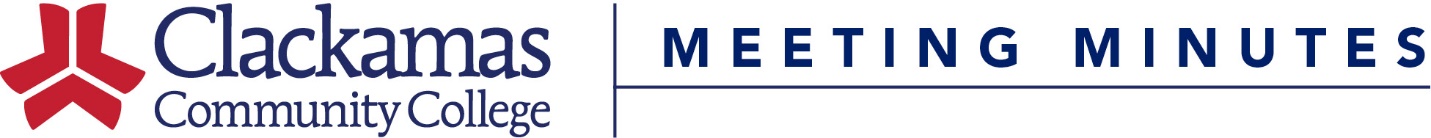 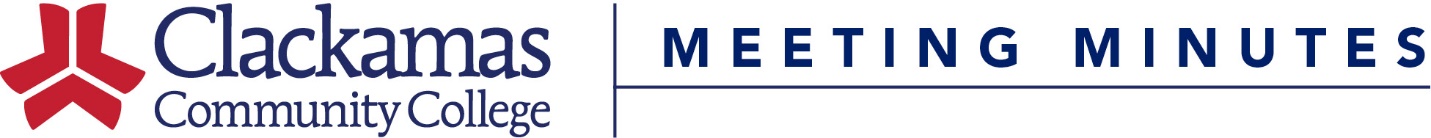 May 20, 2016Meeting AgendaPresent: Dustin Bare, Dave Bradley, Nora Brodnicki, Rick Carino, Carol Dodson, Megan Feagles (Recorder), Jackie Flowers (Alternate Chair), Bev Forney, Sue Goff, Donna Larson, Kara Leonard, Terry Mackey (Chair), Lupe Martinez, Jeff McAlpine, Suzanne Munro, Tracy Nelson, Scot Pruyn, Lisa Reynolds, Tara Sprehe, Dru Urbassik, Bill Waters, MaryJean WilliamsGuests: Karen Ash, Greg Bostrom, Carol Burnell, April Chastain, Jeff Ennenga, Ida Flippo, Jarett Gilbert, Dawn Hendricks, Kathleen Hollingsworth, Katelynn KarchAbsent: Elizabeth Carney, Barry Kop, Mike Mattson, Lilly Mayer, Cynthia Risan, April Smith, Shelly TracyWelcome & IntroductionsApproval of MinutesApproval of the December 1, 2017 minutesMotion to approve, approvedConsent AgendaCourse Number ChangesCourse Credits/Hours ChangeCourse Title ChangeReviewed Outlines for ApprovalArt classes SLOs and titles have been updated. “Understand” was removed from the SLOsRemove from Consent Agenda:ASL-202SLO #12: “Demonstrate an understanding” change to “Demonstrate a position, healthy attitude…”Send back to submitterBI-165DSLO #5: “Describe, using field data, the relationship…” instead of “Collect and analyze field data to understandSend back to submitterDMC-205Course description: “This course offers students” change to “This course provides students interested in filmmaking the opportunity to develop the skills needed to successfully…” Change made in Outline Submission System on 01/19/18 by MCFMotion to approve with changes, approvedDMC-222Change needs to be made to ART-222 alsoSLO #6: “Describe cinematic expression” instead of “demonstrate an understanding”Changes made in Outline Submission System on 01/19/18 by MCFMotion to approve with changes, approvedGIS-236Course description: capitalize “Python” in the last sentenceSLO #1: “Describe how computers…” instead of “Understand how…”Changes made in Outline Submission System on 01/19/18 by MCFMotion to approve with changes, approvedGIS-280SLOs are not the standard CWE courses. Must be replaced with standardized SLOs (standardized SLOs approved on 12/02/16)Change made in Outline Submission System on 01/19/18 by MCFMotion to approve with changes, approvedHOR-231SLO #4: “Communicate a comprehensive description of irrigation systems”Change made in Outline Submission System on 01/19/18 by MCFMotion to approve with changes, approvedMotion to approve, approvedInformational ItemsProgram Outcome AmendmentsDental AssistantDru Urbassik presentedLast year, departments changed Program Learning Outcomes as an Assessment initiative. It was decided that changes should be brought to Curriculum Committee as Informational ItemsThe change comes from the Dental Assistant Advising Board. In the future, does the Committee want to see small changes such as these (no major change to meaning or content), or only major verb changes?Bring back at February 2, 2018 meetingOld BusinessMTH-050 Program AmendmentsAuto Body/Collision Repair and Refinishing Tech AASAutomotive Service Technology AASClinical Laboratory Assistant CertificateCNC Machining Technician Career PathwayComputer-Aided Manufacturing AASEnergy Systems Maintenance Technician Career PathwayFire Science (Wildland)Fitness Technology CertificateGeographic Information Systems (GIS) Technology CertificateIMT Mechanical Maintenance CertificateIndustrial Maintenance Technology (IMT) AASIndustrial Maintenance Technology (IMT) CertificateManufacturing Technology AASManufacturing Technology CertificateMicroelectronics Systems Technology AASMicroelectronics Systems Technology CertificateMusic Technology CertificateOccupational Skills Training CertificateRenewable Energy Technology AASRenewable Energy Technology CertificateWelding Technology AASWelding Technology CertificateMTH-050 changed from 3 to 4 credits.  Programs affected by this change with additional changes are listed under New Business.Motion to approve all amendments, approvedNew BusinessNew CoursesDMC-233Nora Brodnicki presentedWorking on developing game design for the past four years. Advice was that a potential program should have two consecutive courses, the first covering the Unity game engine (DMC-133) and the second cover the Unreal game engine (DMC-233).Motion to approve, approvedFRP-219Jeff Ennenga presentedReflects the National curriculum change from S-234 to S-219.Change requisites to include FRP-131 only (FRP-130 is a prerequisite for FRP-131 and is therefore redundant)Change made in Outline Submissions System on 01/19/18 by MCF.Motion to approve with changes, approvedHS-232Ida Flippo presentedAn elective in Human Services and Corrections this year, and a requirement next yearMotion to approve, approvedHUM-237 & SSC-237Jackie Flowers presentedThese courses are equivalentDeveloped in conjunction with Healthy Democracy, a non-profit. The college is lacking courses related to civil political discourse. These courses will address that gap.Motion to approve both courses, approvedMTH-231Scot Pruyn presentedEquivalent to CS-250. Transfers to certain schools as a math course. Motion to approve, approvedMUS-218, -219, -220Kathleen Hollingsworth presented all three coursesMusic Performance Technology (MPT) Seminar, three-course series for second-year MPT studentsStudents were lacking hands-on experience in the promotion and production of shows. These courses aim to fill that gap and help retain second-year MPT studentsSuggestion to add 1, 2, 3 to the titles (MUS-218: MPT Seminar 1, MUS-219: MPT Seminar 2, MUS-220: MPT Seminar 3)There was a past discussion with Lars Campbell that it was standard at other schools to make the distinction in the course number and description, rather than the title. It might be clearer to students that the courses are a series if the numbers are indicated in the course titles. Title changes made in the Outline Submission System on 01/19/18 by MCF.Motion to approve all three courses with series number indicated in the Course Titles, approvedPH-150Greg Bostrom presentedDesigned to help students who might not have taken science or physics in high school. Bridge the gap between high school and 200-level physics courses. Assessment Analysis and Decision Made.Course could be offered as dual-credit in high schoolsMotion to approve, approvedProgram AmendmentsAS English, University of OregonAS English, MarylhurstCarol Burnell presented amendments 1 and 2Wide range of credits reflects the difference between lower-credit recommended courses and higher-credit allowable coursesPartner at U of O was involved. Director of Undergraduate Studies in English made major changes to their program. Creative Writing has split from English. These changes reflect University of Oregon’s changes. Attempting to shift AS degrees to be as similar as possible to partnering schools.Motion to approve both amendments, approvedAGSDustin Bare presentedChanges made to AGS in 2015Program used a lot to transfer to PSU.Communications was substituting a lot of courses so those courses have been added to the listStudents may not need a lab scienceDiscussion and concern regarding the removal of Computer Competency because there is belief that high school students may not have basic computer skillsDue to the large agenda, this item will be brought back at the February 2nd meeting. The delay will not affect catalog deadlinesHorticulture, AASLandscape Management, AASLandscape Management; Arboriculture Option, AASHorticulture, Certificate of CompletionOrganic Farming, Certificate of CompletionApril Chastain presented amendments 4 thru 8Most of the changes reflect approved course title changesLandscape Management has a high number of credits, which the Horticulture department is aware of and working to change next yearMotion to approve the above 5 amendments, approvedDigital Media Communications, AASEntry Level Journalist, Career PathwayVideo Production Technician, Career PathwayNora Brodnicki presented amendments 9 thru 11DMC, AAS: balancing the number of credits per term, added in the new portfolio courses, moved CWE to springEntry Level Journalist: Nora has additional changes. Bring back with changes on February 2nd. Video Production Technician: added in new portfolio courses, removed BA-146 and added BA-101Motion to approve DMC AAS and Video Production Technician, approvedMusic Performance Technology, AASKathleen Hollingsworth presentedShifted MUS-148 to first year so students have the skills moving forwardGroup piano replaced keyboardChange credits for MTH-050 or MTH-065 or higher from 4 to 4-5Motion to approve, approvedDental AssistantJarett Gilbert presentedReduce number of credits, third term had 22 credits and required approval so courses were shifted so each term now has fewer than 22 creditsDA-145 will cover the CS informationMotion to approve, approvedEarly Childhood Education, AASEarly Childhood Education, Certificate of CompletionDawn Hendricks presentedAssessment data, Guided Pathways and reducing credits drove these changes, which are largely shifts in when courses are takenMotion to approve both amendments, approvedGerontology, Certificate of CompletionHuman Services Generalist, Certificate of CompletionHuman Services, AASHuman Services, Certificate of CompletionCriminal Justice, AASCorrections, AASJuvenile Corrections, Certificate of CompletionIda Flippo presented amendments 16 thru 22Most of the amendments reflect the HDF-260 and MTH-050 credit changesCORRECTION: Update credits MTH-050, MTH-065, or MTH-098 from 4-5 to 4Motion to approve the above 7 amendments with math credits correction, approvedProgram SuspensionsEmergency ManagementJeff Ennenga presentedWant an opportunity to regroup, form a new advisory committee, and create a new programA teach-out program has been approvedMotion to approve, approvedOVERALL NOTES ON PROGRAM AMENDMENTS: Curriculum Office will update Amendments, where needed, to reflect changes approved today such as course title changes.-Meeting Adjourned-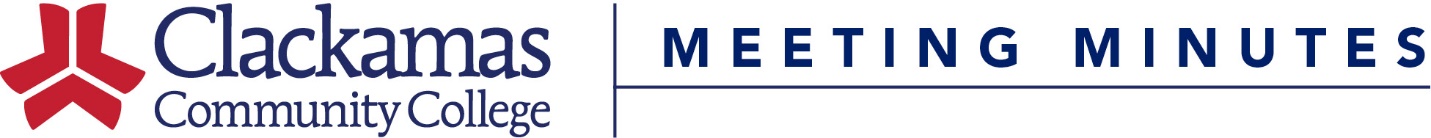 1.  Course Title Change2. Course Hours Change3. Course Number Change4. Outlines Reviewed for ApprovalNext Meeting: February 2, 2018 CC127 8-9:30 amCourse NumberFormer TitleNew TitleART-102Art AppreciationArt Appreciation: Modern & Cont.ART-103Art AppreciationArt Appreciation: Arch. and DesignART-292SculptureSculpture (Figure Emphasis) ART-293SculptureSculpture (Metal Emphasis) BA-255Adv Topics in Accounting & AuditingAdvanced Topics in AccountingCJA-232Corrections CaseworkCase ManagementDMC-133Introduction to Video Game DesignIntro Game Engines/Platfrms (Beg)DMC-221Flash Animation: Design & TechniquesIntro 2D Animation: Design/TechGIS-201Intro to Geographic Information Sys.Geographic Information SystemsGIS-236Programming for GISIntro to Programming for GISHOR-262Aerial Treework Practicum ITreework Practicum IHOR-264Aerial Treework Practicum IITreework Practicum II (Aerial)Course NumberTitleChangeART-115Basic Design: 2-Dimensional Design33 LECT, 33 LAB; 4 CreditsART-116Basic Design: Color Theory & Composition33 LECT, 33 LAB; 4 CreditsART-117Basic Design: 3-Dimensional Composition33 LECT, 33 LAB; 4 CreditsART-131Drawing: Still Life and Landscape33 LECT, 33 LAB; 4 CreditsART-132Life Drawing (Figure Emphasis)33 LECT, 33 LAB; 4 CreditsART-133Drawing for Comics33 LECT, 33 LAB; 4 CreditsART-162Photography II33 LECT, 33 LAB; 4 CreditsART-250Ceramics/Beginning33 LECT, 33 LAB; 4 CreditsART-251Ceramics/Beginning33 LECT, 33 LAB; 4 CreditsART-252Ceramics/Beginning33 LECT, 33 LAB; 4 CreditsART-253Ceramics/Intermediate33 LECT, 33 LAB; 4 CreditsART-254Ceramics/Intermediate33 LECT, 33 LAB; 4 CreditsART-255Ceramics/Intermediate33 LECT, 33 LAB; 4 CreditsART-257Metalsmithing/Jewelry33 LECT, 33 LAB; 4 CreditsART-281Painting/Beginning33 LECT, 33 LAB; 4 CreditsART-282Painting/Beginning33 LECT, 33 LAB; 4 CreditsART-283Painting/Beginning33 LECT, 33 LAB; 4 CreditsART-284Painting/Intermediate33 LECT, 33 LAB; 4 CreditsART-285Painting/Intermediate33 LECT, 33 LAB; 4 CreditsART-286Painting/Intermediate33 LECT, 33 LAB; 4 CreditsART-291Sculpture33 LECT, 33 LAB; 4 CreditsART-292Sculpture (Figure Emphasis)33 LECT, 33 LAB; 4 CreditsART-293Sculpture (Metal Emphasis)33 LECT, 33 LAB; 4 CreditsDMC-205Directing for Film & Video66 LE/LA; 3 CreditsDMC-230Documentary Film Production33 LECT, 33 LAB; 4 CreditsDMC-264Digital Filmmaking33 LECT, 33 LAB; 4 CreditsDMC-265Advanced Digital Filmmaking33 LECT, 33 LAB; 4 CreditsFRP-239Division/Group Supervisor (S-339)20 LECT; 2 CreditsGIS-232Data Collection & Application66 LE/LA; 3 CreditsGIS-236Introduction to Programming for GIS66 LE/LA; 3 CreditsGIS-237Advanced Programming for GIS66 LE/LA; 3 CreditsHOR-213Computer-Aided Landscape Design22 LECT, 22 LE/LA; 3 CreditsHOR-231Irrigation Design22 LECT, 22 LE/LA; 3 CreditsHOR-240Irrigation Practices22 LECT, 22 LE/LA; 3 CreditsMTH-050Technical Mathematics I44 LECT; 4 CreditsMTH-080Technical Mathematics II33 LECT; 3 CreditsMTH-098College Math Foundations44 LECT; 4 CreditsMUS-111LMusic Notation Software I11 LECT; 1 CreditMUS-112LMusic Notation Software I11 LECT; 1 CreditMUS-113LMusic Notation Software I11 LECT; 1 CreditCourse NumberTitleNew Course NumberCourse NumberTitleART-101Art Appreciation18/SPART-102Art Appreciation: Modern and Contemporary18/SPART-103Art Appreciation: Architecture and Design18/SPART-115Basic Design: 2-Dimensional Design18/SPART-116Basic Design: Color Theory & Composition18/SPART-117Basic Design: 3-Dimensional Composition18/SPART-131Drawing: Still Life and Landscape18/SPART-132Life Drawing (Figure Emphasis)18/SPART-133Drawing for Comics18/SPART-162Photography II18/SPART-163Photography III18/SPART-225Computer Graphics I18/SPART-226Computer Graphics II18/SPART-227Computer Graphics III18/SPART-250Ceramics/Beginning18/SPART-251Ceramics/Beginning18/SPART-252Ceramics/Beginning18/SPART-253Ceramics/Intermediate18/SPART-254Ceramics/Intermediate18/SPART-255Ceramics/Intermediate18/SPART-257Metalsmithing/Jewelry18/SPART-281Painting/Beginning18/SPART-282Painting/Beginning18/SPART-283Painting/Beginning18/SPART-284Painting/Intermediate18/SPART-285Painting/Intermediate18/SPART-286Painting/Intermediate18/SPART-291Sculpture18/SPART-292Sculpture (Figure Emphasis)18/SPART-293Sculpture (Metal Emphasis)18/SPASL-102American Sign Language18/SPASL-103American Sign Language18/SPASL-201Second-year American Sign Language I18/SPASL-202Second-year American Sign Language II18/SPASL-203Second-year American Sign Language III18/SPBA-104Business Math18/SPBA-211Financial Accounting I18/SPBA-255Advanced Topics in Accounting18/SPBA-256Income Tax Accounting18/SPBI-165DNatural History of the Western Deserts18/SPBI-204Elementary Microbiology18/SPCJA-122Criminal Law18/SPCJA-134Correctional Institutions18/SPCJA-200Community Policing In a Culturally Diverse Society18/SPCJA-203Crisis Intervention18/SPCJA-222Procedural Law18/SPCJA-223Criminal Justice Ethics18/SPCJA-232Case Management18/SPCJA-243Drugs, Crime and the Law18/SPCJA-252Introduction to Restorative Justice18/SPCS-090Fundamental Computer Skills I18/SPCS-091Fundamental Computer Skills II18/SPCS-250Discrete Structures I18/SPDMC-133Introduction to Game Engines and Platforms (Beginning)18/SPDMC-205Directing for Film & Video18/SUDMC-221Introduction to 2D Animation: Design & Techniques18/SPDMC-222Advanced 2D Animation: Design & Techniques18/SPDMC-230Documentary Film Production18/SPDMC-264Digital Filmmaking18/SPDMC-265Advanced Digital Filmmaking18/SPENG-104Introduction to Literature: Fiction18/SPENG-105Introduction to Literature: Drama18/SPENGR-222Electrical Circuit Analysis II18/SPENGR-223Electrical Circuit Analysis III18/SPESR-171Environmental Science18/SPESR-173Environmental Science18/SPFRP-239Division/Group Supervisor (S-339)18/SPG-103General Geology18/SPG-202General Geology18/SPG-203General Geology18/SPGER-201Second-Year German I18/SPGER-202Second-Year German II18/SPGIS-201Geographic Information Systems18/SPGIS-232Data Collection & Application18/SPGIS-236Introduction to Programming for GIS18/SUGIS-237Advanced Programming for GIS18/SUGIS-280GIS/CWE18/SPGIS-281ArcGIS I18/SPGIS-286Remote Sensing18/SPHOR-213Computer-Aided Landscape Design18/SPHOR-227Plant Identification/Winter18/SPHOR-231Irrigation Design18/SPHOR-239Tree Climber Training18/SPHOR-240Irrigation Practices18/SPHOR-262Treework Practicum I18/SPHOR-264Treework Practicum II (Aerial)18/SPLIB-101Introduction to Library Research18/SPMTH-050Technical Mathematics I18/SUMTH-060Algebra I18/SPMTH-080Technical Mathematics II18/SPMTH-098College Math Foundations18/SUMTH-112Trigonometry and Pre-Calculus18/SPMUP-274JIndividual Lessons: Jazz Voice18/SPMUP-275Individual Lessons: Violin18/SPMUP-276Individual Lessons: Viola18/SPMUP-277Individual Lessons: Cello18/SPMUP-278Individual Lessons: Bass18/SPMUP-278JIndividual Lessons: Jazz Bass18/SPMUP-280Individual Lessons: Guitar18/SPMUP-280JIndividual Lessons: Jazz Guitar18/SPMUP-280RIndividual Lessons: Rock, Blues, Pop Guitar18/SPMUP-281Individual Lessons: Flute18/SPMUP-281JIndividual Lessons: Jazz Flute18/SPMUP-282Individual Lessons: Oboe18/SPMUP-283Individual Lessons: Clarinet18/SPMUP-283JIndividual Lessons: Jazz Clarinet18/SPMUP-284Individual Lessons: Saxophone18/SPMUP-284JIndividual Lessons: Jazz Saxophone18/SPMUP-285Individual Lessons: Bassoon18/SPMUP-286Individual Lessons: Trumpet18/SPMUP-286JIndividual Lessons: Jazz Trumpet18/SPMUP-287Individual Lessons: French Horn18/SPMUP-288Individual Lessons: Trombone18/SPMUP-288JIndividual Lessons: Jazz Trombone18/SPMUP-289Individual Lessons: Baritone18/SPMUP-290Individual Lessons: Tuba18/SPMUP-291Individual Lessons: Percussion18/SPMUP-291JIndividual Lessons: Jazz Percussion18/SPMUS-111LMusic Notation Software I18/SPMUS-112LMusic Notation Software I18/SPMUS-113LMusic Notation Software I18/SPMUS-171Sound Design18/SPSPN-101First-Year Spanish I18/SPSPN-102First-Year Spanish II18/SPSPN-103First-Year Spanish III18/SPSPN-202Second-Year Spanish II18/SPSPN-203Second-Year Spanish III18/SP